10 tūkstančių žingsnių kasdien: moterys eina į Romą, vyrai – į AtėnusAKCIJOS DALYVIO, EINANČIO Į ATĖNUS, KORTELĖNr. ...................(numerį įrašys akcijos organizatorius, gavęs užpildytą dienoraštį)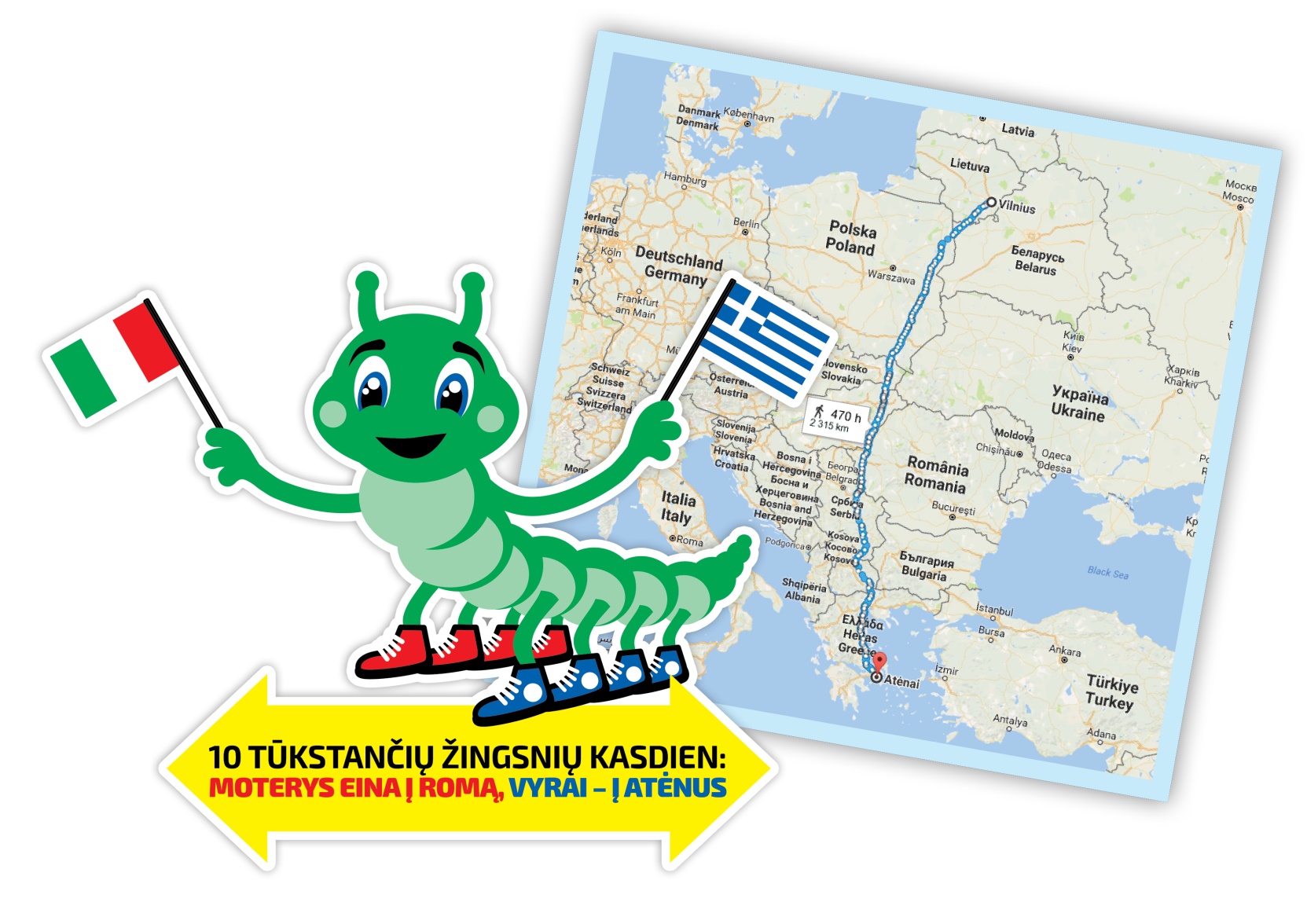 KovasBalandisGegužėBirželisLiepaRugpjūtisRugsėjisSpalisUžpildytą kortelę su dienoraščiu iki 2017 m. spalio 26 d. 12 val. išsiųsti el. paštu zenonas.javtokas@smlpc.lt arba faksu (8 5 ) 273 7397.                              Išsiųsdamas patvirtinu, kad mano deklaruota nueitų žingsnių suma yra teisinga.Dalyvio vardas ir pavardėAmžius (metais)Gyvenamoji vieta (miesto/rajono pavadinimas)Telefonas arba elektroninis paštasAsmens, galinčio patvirtinti faktą apie Jūsų nueitus žingsnius, vardas ir telefono numerisAkcijos dalyvio(įrašyti vardą ir pavardę),                                                          einančio į Atėnus, dienoraštis                                                          einančio į Atėnus, dienoraštis                                                          einančio į Atėnus, dienoraštis12345savaitės žingsnių sumasavaitės žingsnių sumasavaitės žingsnių sumasavaitės žingsnių sumasavaitės žingsnių suma6789101112suma13141516171819suma20212223242526suma2728293031sumasumasumasumasumaKovo mėnesį nueitų žingsnių sumaKovo mėnesį nueitų žingsnių sumaKovo mėnesį nueitų žingsnių sumaKovo mėnesį nueitų žingsnių sumaKovo mėnesį nueitų žingsnių sumaKovo mėnesį nueitų žingsnių sumaKovo mėnesį nueitų žingsnių sumaKovo mėnesį nueitų žingsnių sumaKovo mėnesį nueitų žingsnių sumaKovo mėnesį nueitų žingsnių sumaKovo mėnesį nueitų žingsnių sumaKovo mėnesį nueitų žingsnių sumaKovo mėnesį nueitų žingsnių sumaKovo mėnesį nueitų žingsnių sumaKovo mėnesį nueitų žingsnių suma12sumasumasumasumasumasumasumasumasumasumasuma3456789suma10111213141516suma1718192021222324252627282930Balandžio mėnesį nueitų žingsnių sumaBalandžio mėnesį nueitų žingsnių sumaBalandžio mėnesį nueitų žingsnių sumaBalandžio mėnesį nueitų žingsnių sumaBalandžio mėnesį nueitų žingsnių sumaBalandžio mėnesį nueitų žingsnių sumaBalandžio mėnesį nueitų žingsnių sumaBalandžio mėnesį nueitų žingsnių sumaBalandžio mėnesį nueitų žingsnių sumaBalandžio mėnesį nueitų žingsnių sumaBalandžio mėnesį nueitų žingsnių sumaBalandžio mėnesį nueitų žingsnių sumaBalandžio mėnesį nueitų žingsnių sumaBalandžio mėnesį nueitų žingsnių sumaBalandžio mėnesį nueitų žingsnių suma1234567suma891011121314suma15161718192021suma22232425262728suma293031sumasumasumasumasumasumasumasumasumaGegužės mėnesį nueitų žingsnių sumaGegužės mėnesį nueitų žingsnių sumaGegužės mėnesį nueitų žingsnių sumaGegužės mėnesį nueitų žingsnių sumaGegužės mėnesį nueitų žingsnių sumaGegužės mėnesį nueitų žingsnių sumaGegužės mėnesį nueitų žingsnių sumaGegužės mėnesį nueitų žingsnių sumaGegužės mėnesį nueitų žingsnių sumaGegužės mėnesį nueitų žingsnių sumaGegužės mėnesį nueitų žingsnių sumaGegužės mėnesį nueitų žingsnių sumaGegužės mėnesį nueitų žingsnių sumaGegužės mėnesį nueitų žingsnių sumaGegužės mėnesį nueitų žingsnių suma1234sumasumasumasumasumasumasuma567891011suma1213141516171819202122232425suma2627282930sumasumasumasumasumaBirželio mėnesį nueitų žingsnių sumaBirželio mėnesį nueitų žingsnių sumaBirželio mėnesį nueitų žingsnių sumaBirželio mėnesį nueitų žingsnių sumaBirželio mėnesį nueitų žingsnių sumaBirželio mėnesį nueitų žingsnių sumaBirželio mėnesį nueitų žingsnių sumaBirželio mėnesį nueitų žingsnių sumaBirželio mėnesį nueitų žingsnių sumaBirželio mėnesį nueitų žingsnių sumaBirželio mėnesį nueitų žingsnių sumaBirželio mėnesį nueitų žingsnių sumaBirželio mėnesį nueitų žingsnių sumaBirželio mėnesį nueitų žingsnių sumaBirželio mėnesį nueitų žingsnių suma12sumasumasumasumasumasumasumasumasumasumasuma3456789suma10111213141516suma17181920212223suma2425262728293031sumasumasumasumasumasumasumasumasumasumasumasumasumaLiepos mėnesį nueitų žingsnių sumaLiepos mėnesį nueitų žingsnių sumaLiepos mėnesį nueitų žingsnių sumaLiepos mėnesį nueitų žingsnių sumaLiepos mėnesį nueitų žingsnių sumaLiepos mėnesį nueitų žingsnių sumaLiepos mėnesį nueitų žingsnių sumaLiepos mėnesį nueitų žingsnių sumaLiepos mėnesį nueitų žingsnių sumaLiepos mėnesį nueitų žingsnių sumaLiepos mėnesį nueitų žingsnių sumaLiepos mėnesį nueitų žingsnių sumaLiepos mėnesį nueitų žingsnių sumaLiepos mėnesį nueitų žingsnių sumaLiepos mėnesį nueitų žingsnių suma123456sumasumasuma78910111213suma14151617181920suma21222324252627suma28293031sumasumasumasumasumasumasumasumaRugpjūčio mėnesį nueitų žingsnių sumaRugpjūčio mėnesį nueitų žingsnių sumaRugpjūčio mėnesį nueitų žingsnių sumaRugpjūčio mėnesį nueitų žingsnių sumaRugpjūčio mėnesį nueitų žingsnių sumaRugpjūčio mėnesį nueitų žingsnių sumaRugpjūčio mėnesį nueitų žingsnių sumaRugpjūčio mėnesį nueitų žingsnių sumaRugpjūčio mėnesį nueitų žingsnių sumaRugpjūčio mėnesį nueitų žingsnių sumaRugpjūčio mėnesį nueitų žingsnių sumaRugpjūčio mėnesį nueitų žingsnių sumaRugpjūčio mėnesį nueitų žingsnių sumaRugpjūčio mėnesį nueitų žingsnių sumaRugpjūčio mėnesį nueitų žingsnių suma123sumasumasumasumasumasumasumasumasuma45678910suma11121314151617suma18192021222324suma252627282930sumasumasumaRugsėjo mėnesį nueitų žingsnių sumaRugsėjo mėnesį nueitų žingsnių sumaRugsėjo mėnesį nueitų žingsnių sumaRugsėjo mėnesį nueitų žingsnių sumaRugsėjo mėnesį nueitų žingsnių sumaRugsėjo mėnesį nueitų žingsnių sumaRugsėjo mėnesį nueitų žingsnių sumaRugsėjo mėnesį nueitų žingsnių sumaRugsėjo mėnesį nueitų žingsnių sumaRugsėjo mėnesį nueitų žingsnių sumaRugsėjo mėnesį nueitų žingsnių sumaRugsėjo mėnesį nueitų žingsnių sumaRugsėjo mėnesį nueitų žingsnių sumaRugsėjo mėnesį nueitų žingsnių sumaRugsėjo mėnesį nueitų žingsnių suma1sumasumasumasumasumasumasumasumasumasumasumasumasuma2345678suma9101112131415sumaSpalio mėnesį nueitų žingsnių sumaSpalio mėnesį nueitų žingsnių sumaSpalio mėnesį nueitų žingsnių sumaSpalio mėnesį nueitų žingsnių sumaSpalio mėnesį nueitų žingsnių sumaSpalio mėnesį nueitų žingsnių sumaSpalio mėnesį nueitų žingsnių sumaSpalio mėnesį nueitų žingsnių sumaSpalio mėnesį nueitų žingsnių sumaSpalio mėnesį nueitų žingsnių sumaSpalio mėnesį nueitų žingsnių sumaSpalio mėnesį nueitų žingsnių sumaSpalio mėnesį nueitų žingsnių sumaSpalio mėnesį nueitų žingsnių sumaSpalio mėnesį nueitų žingsnių sumaIš viso nuo kovo 1 d. iki spalio 15 d. nueitų žingsnių sumaIš viso nuo kovo 1 d. iki spalio 15 d. nueitų žingsnių sumaIš viso nuo kovo 1 d. iki spalio 15 d. nueitų žingsnių sumaIš viso nuo kovo 1 d. iki spalio 15 d. nueitų žingsnių sumaIš viso nuo kovo 1 d. iki spalio 15 d. nueitų žingsnių sumaIš viso nuo kovo 1 d. iki spalio 15 d. nueitų žingsnių sumaIš viso nuo kovo 1 d. iki spalio 15 d. nueitų žingsnių sumaIš viso nuo kovo 1 d. iki spalio 15 d. nueitų žingsnių sumaIš viso nuo kovo 1 d. iki spalio 15 d. nueitų žingsnių sumaIš viso nuo kovo 1 d. iki spalio 15 d. nueitų žingsnių sumaIš viso nuo kovo 1 d. iki spalio 15 d. nueitų žingsnių sumaIš viso nuo kovo 1 d. iki spalio 15 d. nueitų žingsnių sumaIš viso nuo kovo 1 d. iki spalio 15 d. nueitų žingsnių sumaIš viso nuo kovo 1 d. iki spalio 15 d. nueitų žingsnių sumaIš viso nuo kovo 1 d. iki spalio 15 d. nueitų žingsnių suma